Заявка 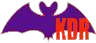 на участие в рейтинге на звание «Лучший охотник за дипломами года»Прошу включить в рейтинг за проведение радиосвязей:(название диплома)О себе сообщаю следующие данные:ФИО: Позывной:   	KDR #  Общее количество дипломов за 20___год: E-mail: Список дипломов полученных за 20___год.
ИТОГО: Дипломов: 		Подпись:  			Дата: (Фамилия и инициалы)№ п/п год№ п/п месяцНазвание диплома # дипл.ДатаКлубСервис1122334455667788991010